Конспект занятия по нравственному воспитанию           во 2 младшей группе «Не надо ссориться, друзья».Цель: социализация детей в условиях детского коллектива.Задачи:-формировать у детей навык устанавливать хорошие доброжелательные                                      отношения, навыки общения друг с другом;-развивать у детей чувства симпатии;- развивать умение соотносить речь с движением в пальчиковой игре и    хороводе;- закреплять умение аккуратно намазывать клей на детали и приклеивать их.Оборудование:куклы, оборудование для препятствий (канат, обручи и т.п.),круг из картона жёлтого цвета на синем фоне, трафареты ладошек детей, клей, кисточки, тряпочки, картинки с изображением различных ситуаций о дружбе и ссоре, аудиозапись песни «О дружбе».Ход занятия.(Дети входят в группу, встают полукругом, на стульчиках сидят куклы, отвернувшись друг от друга.)Воспитатель: Ребята, посмотрите, что это случилось с нашими куклами?(Ответы детей: они поссорились, отвернулись, поругались.)Воспитатель: Я поссорился  с дружком, мы с ним больше не играем                         И друг с другом не болтаем, мы с ним больше не вдвоем.                         Каждый со своей обидой целый день один сидит.                        Каждый о своей обиде без умолку говорит.Воспитатель:  Ребята, вы хотите наших кукол подружить?( Ответы детей: да, хотим.) А у вас есть друзья в группе? Назовите, кто ваш друг (подружка). Что же такое дружба?(Ответы детей: когда не ссорятся, играют вместе, держатся за руки, помогают друг другу, делятся игрушками, сладостями и т.п.)Воспитатель: Сейчас мы поиграем в игру «Да-нет». Я буду показывать вам картинки, а вы мне будете «да», если дети на картинке дружат и «нет», если не дружат.Игра «Да-нет».Воспитатель: Дружба- это когда люди хотят быть вместе рядом, вместе играют, не ссорятся, делятся всем. Дружба – это улыбки друзей.Игра- имитация «Настроение».Воспитатель: Давайте с вами улыбнемся (дети улыбаются). А теперь нам стало грустно, нахмуримся (дети хмурятся).- Ребята, когда мы с вами хмуримся, то мы грустим,а когда улыбаемся, нам так хорошо, радостно. Улыбнитесьи нашим куколкам. Может им станет тоже радостно и они захотят помириться?- А сейчас покажем нашим гостям, какие мы с вами дружные, и нам не страшны ни какие  препятствия. У нас в группе появилась «дорожка дружбы». Надо, держась за руки, помогая друг другу, парами пройти её. Подвижная игра  «Друг без друга нам нельзя».(Воспитатель ставит несколько препятствий на пути детей и показывает как пройти на примере с одним ребёнком. Дети, повернувшись лицом друг к другу, держат друг друга за ручки и преодолевают препятствия: перешагивают через кубики, прыгают из обруча в обруч и т.д.)Воспитатель:  Вот мы с вами поиграли, ноженьки у нас устали.                            Мы на стульчики пойдем и немного отдохнем. (Дети садятся.)Воспитатель:  Посмотрите, ребята, помирились наши куколки? (Ответы детей: ещё нет.) Тогда покажем им, что у нас в группе дружны не только девочки и мальчики, но дружны и наши пальчики.Пальчиковая игра  «Дружные пальчики».Дружат в  нашей группе  (пальчики  в замок,  сгибать  и                                            Девочки и мальчики.выпрямлять их)С вами  мы  подружимся,   (соединить  кончики   пальцевМаленькие пальчики.обеих рук)Раз, два, три, четыре,  пять  (похлопать  каждой парой Начинай скорей считать.пальчиков)Раз, два, три, четыре, пять (встряхнуть кистями)Мы закончили считать.Воспитатель: Вот и согрелись наши ручки и пальчики, как от солнышка. Тёплого, доброго, приветливого, как дружба. Посмотрите на это солнышко. Какое оно? (Ответы детей: жёлтое, круглое, большое…) А чего не хватает у солнышка? (Ответ детей: лучиков!) Правильно! А где же мы возьмём лучики? Может эти подойдут? (Показывает вырезанные трафареты ладошек детей.) Что это? (Ответы детей: наши ладошки.) Они похожи на лучики солнышка?(Ответ детей: да!)  Давайте приклеим наши дружные ладошки к солнышку вместо лучиков.Аппликация: «Протянем свои ручки навстречу солнышку».(Коллективная работа по приклеиванию своих ладошек к солнышку.Дети выполняют работу, после оттирают руки салфетками.)(Встаем полукругом, воспитатель обращает внимание на кукол).Воспитатель: Посмотрите, ребята, наши куколки улыбаются друг другу, они рады. Вот наши куклы и  помирились! Теперь возьмемся за руки и сделаем большой дружный хоровод вокруг нашего солнышка и кукол, улыбнемся друг другу и станцуем.(Дети в хороводе ходят по круг за руки, выставляют ножки, делают пружинку, фонарики.)Воспитатель: Давайте же будем дружными, добрыми, и никогда не будем ссориться!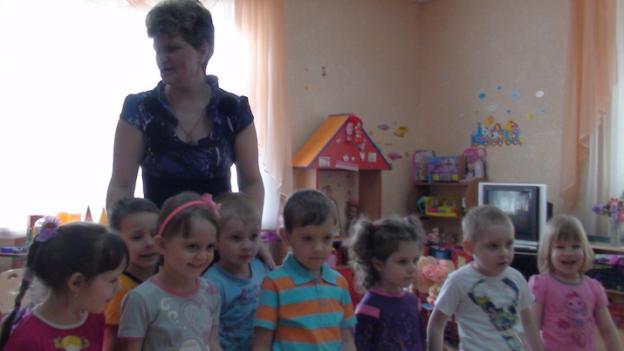 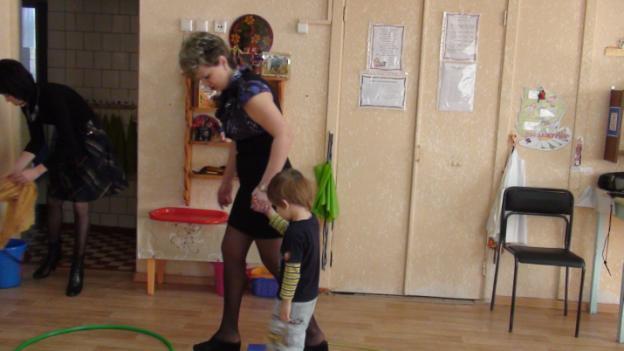 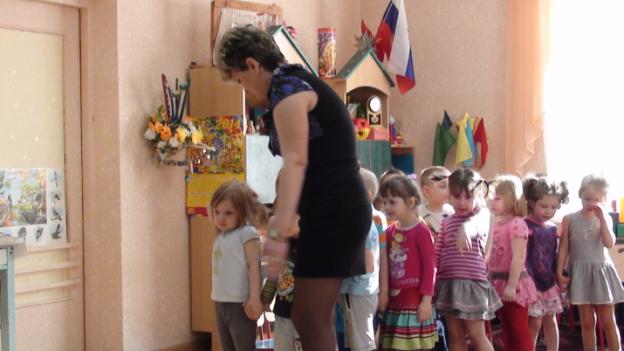 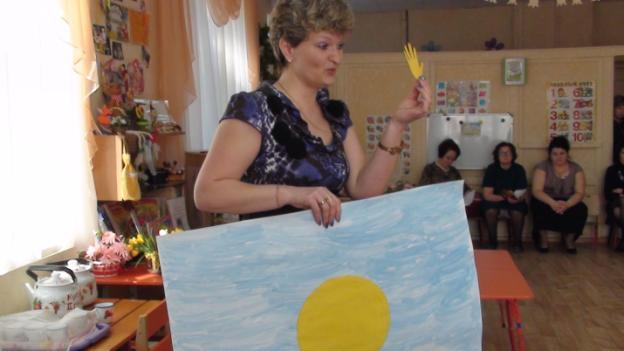 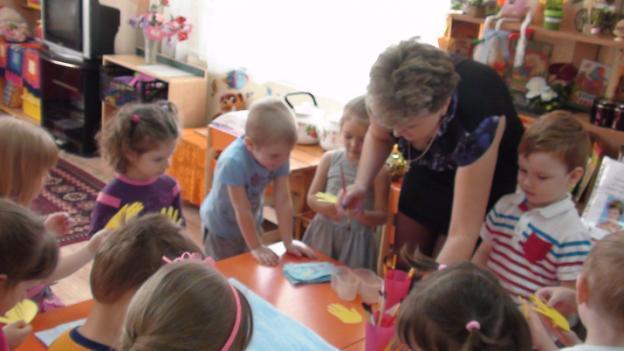 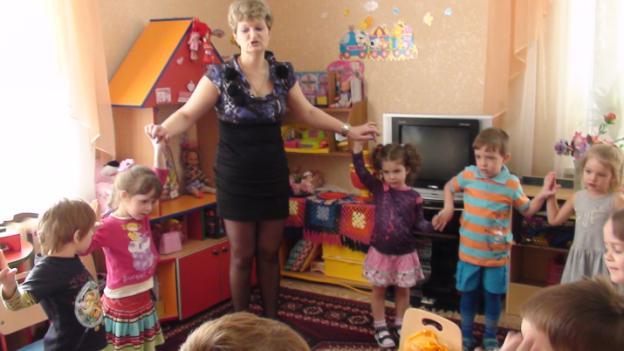 